Taxonomies des cibles d’apprentissagePourquoi remplir cet élément de documentation?Pour établir de façon cohérente le niveau des cibles d’apprentissage à atteindre tout au long du parcours de formation de l’étudiant.Taxonomie du domaine cognitifTaxonomie de Bloom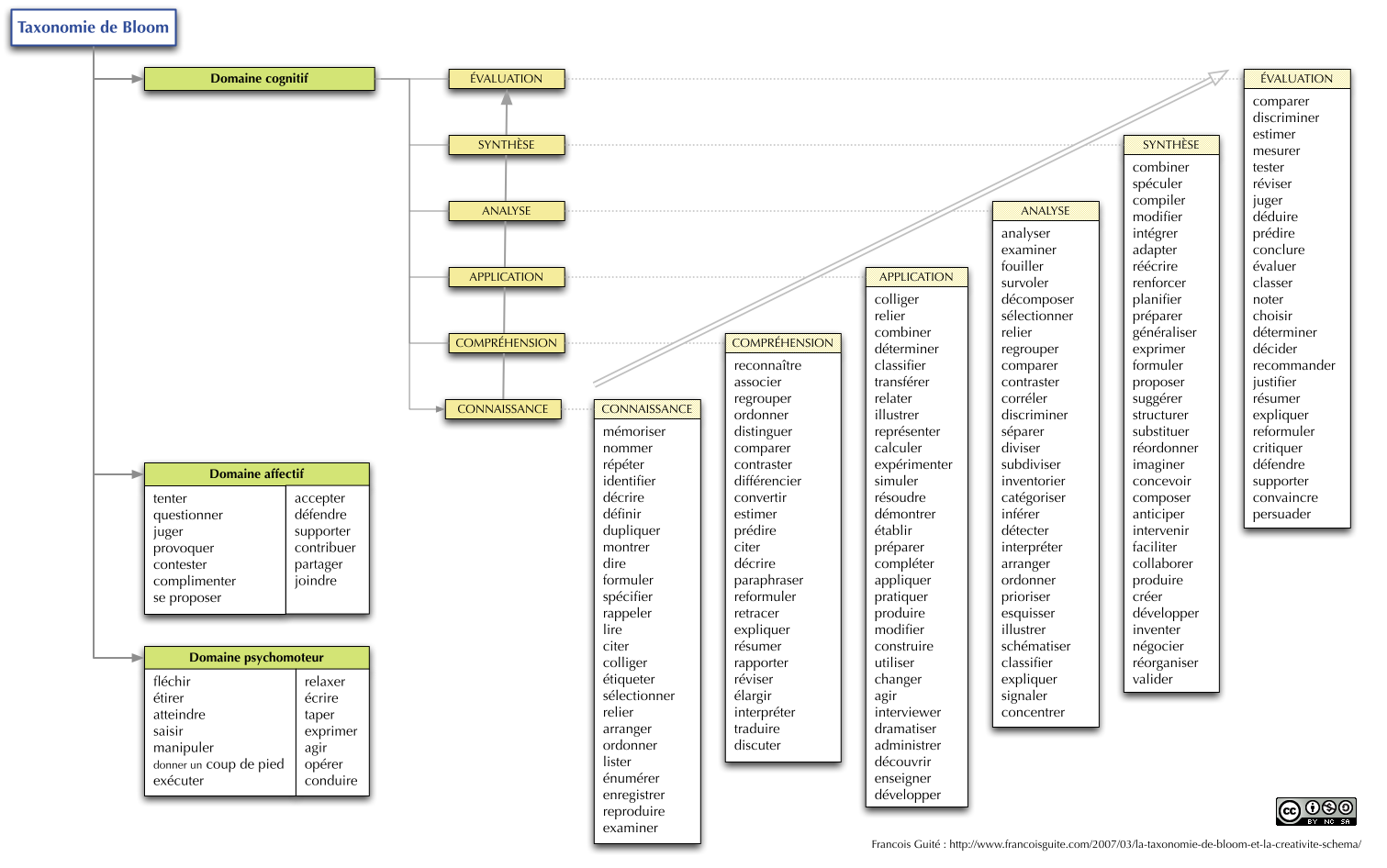 Taxonomie du domaine affectifTableau  - Taxonomie du domaine affectif de KrathwohlTaxonomie du domaine psycho-moteurTaxonomie de Harrow (résumé)les mouvements réflexesles mouvements fondamentauxles mouvements locomoteursles mouvements non locomoteursles mouvements de manipulationles capacités perceptivesla discrimination kinesthésiquela discrimination visuellela discrimination auditivela discrimination tactilela coordinationles capacités physiquesenduranceforcesouplesseagilitéLes habiletés physiqueshabiletés d’adaptation simplehabiletés d’adaptation compositehabiletés d’adaptation complexeLa communication gestuellemouvements d’expressionmouvements d’interprétationmouvements esthétiquesmouvements de créationTaxonomie des habiletésTaxonomie de PaquetteCe document est tiré de la MISA (Méthode d’Ingénierie des Systèmes d’Apprentissage) développée par le LICEF (www.licef.ca).Tableau  - Taxonomie des habiletés (verbes d’action de référence dans la formulation d’une compétence)Critères de performanceLe « critère de performance » consiste à définir si l'habileté (la compétence) peut s’appliquer à la connaissance dans une :façon guidée ou autonomefaçon complète ou partiellefaçon régulière ou irrégulièresituations simples ou complexessituations familières ou nouvellesTableau  - Critères de performanceLes critères de performance correspondent aux niveaux suivants :Tableau  - Indicateurs de performanceGénéralement (pas toujours) les objectifs d'apprentissage sont formulés sans précision sur le contexte ou la performance impliquée. Par exemple, "Connaître la mécanique automobile" peut être l'objectif du cours ou d'une leçon. Cette formulation est imprécise et peu opérationnalisable : "connaître" à quel point et dans quel contexte? Au point de l'appliquer, de l'analyser, de l'enseigner? D'où l'utilité de transposer (ou reformuler) les objectifs d'apprentissage en terme de compétence visée utilisant un verbe d'action relatif à une taxonomie d'habileté (classée selon une complexité progressive dans les domaines cognitif, affectif ou psycho-moteur). De plus la formulation d'une compétence observable et mesurable implique d'ajouter les critères de performance attendus (contexte d'application de l'habileté concerné). Par exemple, l'objectif de "Connaître la mécanique automobile" pourrait se préciser par la compétence suivante: Appliquer les principes de la mécanique automobile, avec ou sans aide selon la complexité de la mécanique impliquée.Cette façon de faire, plus précise, permet une évaluation observable et mesurable de la réussite ou non de la compétence.Dans l’ensemble, les formations centrées sur le formateur conviennent d’avantage aux compétences impliquant des habiletés de bas niveaux dans l'échelle (de 1 à 10) des habiletés, proposée dans MISA. Plus on progresse dans l’échelle des habiletés, l’atteinte des compétences visées sera favorisée par une approche de plus en plus centrée sur l’apprenant. Bien sûr, il faut aussi tenir compte : du contexte d’application de la compétence ; des particularités des apprenants telles que l’autonomie et la motivation ; des besoins d’apprentissage, un écart important impliquant souvent une formation progressive dans l’échelle des habiletés ; du mode de diffusion prévu.Par exemple, l'atteinte de la compétence "Appliquer les principes de la mécanique automobile, avec ou sans aide" implique une participation importante de l'apprenant, possiblement supervisée par le formateur. Si le contexte implique "sans aide", la présence du formateur devrait forcément être plus discrète. Si l'écart entre l'habileté actuelle et visée est important, il faudra prévoir des activités pédagogiques intermédiaires visant des habiletés de "reproduction" où la présence du formateur sera importante. Une faible autonomie ou motivation des apprenants implique une aide particularisée du formateur. De plus, si le mode de diffusion est à distance, cela implique que la formation sera forcément d’avantage centrée sur l’apprenant.NiveauRéceptionConscienceRéceptionVolonté de recevoirRéceptionAttention dirigée ou préférentielleRéponseAssentimentRéponseVolonté de répondreRéponseSatisfaction à répondreValorisationAcceptation d’une valeurValorisationPréférence pour une valeurValorisationEngagementOrganisationConceptualisation d’une valeurOrganisationOrganisation d’un système de valeursCaractérisation par une valeur ou un système de valeursDisposition généraliséeCaractérisation par une valeur ou un système de valeursCaractérisationNHabiletéDescriptionExemplesDomaine cognitif (c), affectif (a), social (s)01Porter attentionÀ ce niveau, l’apprenant est sensibilisé à l'utilité des connaissances concernées et il y porte une attention.c- S’intéresser au problème du clienta- Être touché par la qualité d’un discourss- Percevoir une situation tendue dans une négociation02Intégrer, identifier, repérer, noter, mémoriser, se rappelerÀ ce niveau, l’apprenant a la capacité de mémoriser, d’identifier, de repérer, de noter les informations ou les éléments d’une situation.c- Retenir en mémoire des faitsa- Reconnaître son état de stresss- Prendre note d’une façon de travailler en groupe03Instancier, préciser, illustrer, discriminer, expliciterÀ ce niveau, l’apprenant a la capacité de préciser (expliciter), d’illustrer par des exemples les informations ou les situations. Il peut aussi les différencier (discriminer) les unes par rapport aux autres.c- Préciser une procédure en donnant un exemplea- Distinguer une blague d’une attaque verbales- Décrire au participant son rôle dans le groupe de travail04Traduire, transposerÀ ce niveau, l’apprenant est capable de reproduire, sous une même forme ou une autre forme, des informations ou des comportements face à des problèmes ou situations de même nature c- Mettre par écrit les idées présentées oralementa- Ajuster son comportement à partir d’une situation semblables- Animer un groupe dans une situation semblable à une autre déjà vécu05Utiliser, simulerÀ ce niveau, l’apprenant utilise ou simule fidèlement les connaissances conceptuelles, procédurales ou stratégiques en cause. c- Utiliser une procédure connuea- Calmer son angoisse par une technique connues- Simuler une technique connue de gestion de crise06Analyser, déduire, classifier, prédire, diagnostiquerÀ ce niveau, l’apprenant produit à partir de sa capacité d’analyse et de déduction. Il peut classifier, prédire des situations, faire des diagnostics et fournir des explications cohérentes.c- Déduire les objectifs, les données et les contraintes d’un type de problème a- Prédire ses états émotifs face à un problèmes- Analyser la dynamique d’une négociation07Réparer, adapter, corriger, modifierÀ ce niveau, l’apprenant démontre dans de nouvelles situations qu’elle peut adapter les connaissances avec un minimum d'aide. Il peut être créatif dans sa façon de corriger un problème ou modifier des façons de faire.c- Corriger certaines lacunes d’une procédure. Trouver un terrain d’entente.a- Modifier sa réaction émotive dans une situation tendue pour réduire son stresss- Améliorer le climat d’une médiation difficile08Synthétiser, induire, planifier, modéliserÀ ce niveau, l’apprenant produit à partir de sa capacité de synthèse. Il peut planifier des processus, induire des conclusions ou communiquer adéquatement à partir modèle. c- Construire un plan de solutiona- Développer une nouvelle attitude en entrevues- Trouver une façon de faire progresser un groupe09ÉvaluerÀ ce niveau, l’apprenant a la capacité d’évaluer les situations, de porter des jugements selon son expertise. Il peut aussi déterminer de la pertinence ou non de son expertise en fonction des besoins du clientc- Évaluer le bien-fondé d’une argumentationa- Évaluer son niveau de stress dans une discussion tendus- Déterminer l’efficacité de notre collaboration dans une situation de partage de juridiction10Initier, influencer, s'adapter, contrôler, gérer, auto-contrôler, auto-gérerÀ ce niveau, l’apprenant démontre une manifestation sociale (initie, influence, gère). Il a la capacité d'expliquer les règles et heuristiques propres à son domaine ainsi que la capacité de réflexion sur son propre processusc- Orienter judicieusement un client. Enseigner sa démarchea- Contrôler ses attitudes émotives dans un groupes- Prendre sur soi d’améliorer un climat social tenduCritères de performanceCritères de performanceCritères de performanceCritères de performanceCritères de performanceCritères de performanceCritères de performanceCritères de performanceCritères de performanceCritères de performanceCritères de performanceFaçon (Comment)Façon (Comment)Façon (Comment)Façon (Comment)Façon (Comment)Façon (Comment)Situation (quand, dans quelle condition)Situation (quand, dans quelle condition)Situation (quand, dans quelle condition)Situation (quand, dans quelle condition)Situation (quand, dans quelle condition)A-Fréquence  A-Fréquence  B-Couverture  B-Couverture  C-Autonomie  C-Autonomie  D-Complexité  D-Complexité  D-Complexité  E-ContexteE-ContexteÀ l'occasionDe façon constantePartielleTotaleAvec assistanceSans aideFaibleMoyenneForteFamilierNouveauIndicateur de performance pour une compétence (habileté)Indicateur de performance pour une compétence (habileté)Le niveau débutant(sensibilisation)  0.0 - 2,5Le niveau intermédiaire(familiarisation)   2.5 -- 5.0 Le niveau Avancé (maîtrise)  5.0 - 7.5 Le niveau expert (expertise)  7.5 - 10.0 Description sommaireDescription sommaireUn apprenant peut exécuter une compétence seulement si guidé, partiellement et irrégulièrement, dans des situations simples et familièresUn apprenant peut exécuter une compétence dans une façon autonome, partielle et régulière, mais toujours dans des situations familières simples.Un apprenant peut exécuter une compétence dans une façon autonome, régulière et complète, dans des situations plus complexes mais familièresUn apprenant peut exécuter une compétence dans un façon autonome, irrégulière et complète, dans des situations complexes aussi bien que nouvelles.  Façon (Comment) de guidée à autonomeGuidéeAutonomeAutonomeAutonomeIrrégulière à régulièreIrrégulièrerégulièreRégulièreRégulièreDe partielle  à complète PartiellePartielleComplète ComplèteSituation (quand, dans quelle condition) Simple à complexeSimpleSimpleComplexeComplexeSituation (quand, dans quelle condition) Familière à nouvelleFamilièreFamilièreFamilièreNouvelle